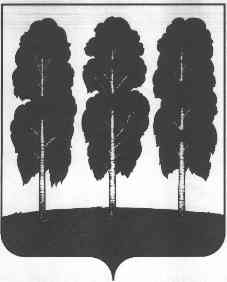 АДМИНИСТРАЦИЯ БЕРЕЗОВСКОГО РАЙОНАХАНТЫ-МАНСИЙСКОГО АВТОНОМНОГО ОКРУГА – ЮГРЫПОСТАНОВЛЕНИЕот  04.04.2024                                                     	   № 263пгт. БерезовоО внесении изменений в постановление администрации Березовского района от 20.05.2019 № 590 «Об утверждении административного регламента предоставления муниципальной услуги«Предоставление информации об объектах недвижимого имущества, находящихся в муниципальной собственности и предназначенных для сдачи в аренду и признании утратившими силу некоторых муниципальных правовых актов администрации Березовского района»В целях приведения муниципального правового акта администрации Березовского района в соответствие с действующим законодательством:1.	Внести в приложение к постановлению администрации Березовского района от 20 мая 2019 года № 590 «Об утверждении административного регламента предоставления муниципальной услуги «Предоставление информации об объектах недвижимого имущества, находящихся в муниципальной собственности и предназначенных для сдачи в аренду и признании утратившими силу некоторых муниципальных правовых актов администрации Березовского района» следующие изменения:1.1.	абзац восьмой подпункта 1.3.1 пункта 1.3 раздела I признать утратившим силу;1.2. 	абзац пятый подпункта 1.3.2 пункта 1.3 раздела I изложить в следующей редакции: «Для получения информации по вопросам предоставления муниципальной услуги посредством Единого портала заявителям необходимо использовать адрес в информационно-телекоммуникационной сети «интернет», указанный в подпункте 1.3.1 пункта 1.3 настоящего административного регламента.»;1.3.	абзац первый подпункта 1.3.3 пункта 1.3 раздела I изложить в следующей редакции:« 1.3.3.	Информация по вопросам предоставления муниципальной услуги, в том числе о сроках и порядке ее предоставления, размещенная на Едином портале и официальном сайте, предоставляется заявителю бесплатно.»1.4.	абзац третий подпункта 1.3.5 пункта 1.3 раздела I изложить в следующей редакции: «На информационных стендах в месте предоставления муниципальной услуги, в МФЦ и в информационно-телекоммуникационной сети «Интернет», в том числе на Едином портале размещается следующая информация:»;1.5.	абзац четвертый пункта 2.5 раздела II изложить в следующей редакции:«- на Едином портале.»;1.6. абзац пятый подпункта 2.6.2 пункта 2.6 раздела II изложить в следующей редакции:«посредством информационно-телекоммуникационной сети Интернет на официальном сайте, Едином портале.»;1.7.	подпункт 2.6.6 пункта 2.6 раздела II изложить в следующей редакции:«2.6.6. Запрещается отказывать заявителям:          -в приеме заявления и иных документов, необходимых для предоставления муниципальной услуги, в случае если заявление и документы, необходимые для предоставления муниципальной услуги, поданные в соответствии с информацией о сроках и порядке предоставления муниципальной услуги, опубликованной на Едином портале;          -в предоставлении муниципальной услуги в случае, если заявление и документы, необходимые для предоставления муниципальной услуги, поданы в соответствии с информацией о сроках и порядке предоставления муниципальной услуги, опубликованной на Едином портале.»;1.8.	абзац первый пункта 2.11 раздела II изложить в следующей редакции:	«2.11.Срок и порядок регистрации запроса (заявления) заявителя о предоставлении муниципальной услуги, в том числе поступившего посредством электронной почты и Единого портала.»;1.9.	подпункт 2.13.1 пункта 2.13 раздела II изложить в следующей редакции:«2.13.1. Показателями доступности муниципальной услуги являются:транспортная доступность к местам предоставления муниципальной услуги;доступность информирования заявителей по вопросам предоставления муниципальной услуги, в том числе о ходе предоставления муниципальной услуги, в форме устного и письменного информирования, в том числе посредством официального сайта и Единого портала;доступность заявителей к форме заявления о предоставлении муниципальной услуги, размещенной на Едином портале, в том числе с возможностью его копирования и заполнения в электронном виде;возможность получения заявителем муниципальной услуги в МФЦ в полном объеме;бесплатность предоставления муниципальной услуги и информации о процедуре предоставления муниципальной услуги.»;1.10.	абзац второй подпункта 2.14.2 пункта 2.14 раздела II изложить в следующей редакции:«а) получение информации о порядке и сроках предоставления муниципальной услуги посредством Единого портала;»;         1.11. абзац четвертый подпункта 2.14.2 пункта 2.14 раздела II изложить в следующей редакции:«в) досудебное (внесудебное) обжалование решений и действий (бездействий) Комитета, Отдела, МФЦ, а также их должностных лиц муниципальных служащих, работников посредством Единого портала, официального сайта и портала МФЦ.»; 1.12. абзац второй подпункта 2.14.3 пункта 2.14 раздела II изложить в следующей редакции:	«Муниципальная услуга посредством Единого портала не предоставляется.»;1.13. пункт 5.3 раздела V изложить в следующей редакции:«5.3. Информация о порядке подачи и рассмотрения жалобы размещается на информационных стендах в местах предоставления муниципальной услуги и в сети «Интернет»: на официальном сайте и Едином портале, а также предоставляется при обращении в устной (при личном обращении заявителя и/или по телефону) или письменной (при письменном обращении заявителя по почте, электронной почте, факсу) форме.».2. Опубликовать настоящее постановление в газете «Жизнь Югры» и разместить на официальном веб-сайте органов местного самоуправления Березовского района. 3. Настоящее постановление вступает в силу после его официального опубликования. И.о. главы района							             И.В. Чечеткина